Об отмене ограничительных мероприятий (карантина) по бешенству животных В соответствии с Законом Российской Федерации «О ветеринарии» п о с т а н о в л я ю:1. Отменить ограничительные мероприятия (карантин) по бешенству животных на территориях улицы Малой Колхозной поселка Стодолище Починковского района, улицы Фомченкова города Рославля Рославльского района, установленные указами Губернатора Смоленской области от 18.11.2020 
№ 150 «Об установлении ограничительных мероприятий (карантина) по бешенству животных», от 24.11.2020 № 154 «Об установлении ограничительных мероприятий (карантина) по бешенству животных». 2. Департаменту Смоленской области по внутренней политике 
(И.В. Борисенко) обеспечить опубликование настоящего Указа в средствах массовой информации.3. Настоящий Указ вступает в силу со дня его официального опубликования.                                                                                                                   А.В. Островский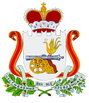 У  К  А  ЗГУБЕРНАТОРА СМОЛЕНСКОЙ ОБЛАСТИот 11.02.2021 № 13 